TASK License Request Form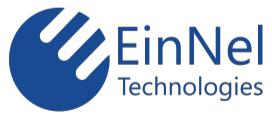 Kindly tick or mark “Yes” on the required license typeLICENSE REQUEST FORCompany NameAddress 1Address 2Company’s GST/ TIN No. (If applicable)Contact Number with CodeOfficial Email ID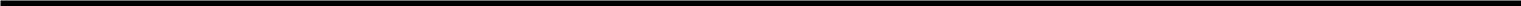 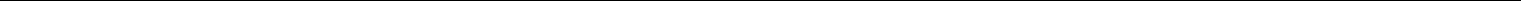 No. 4, Soundarya Nagar | Gowrivakkam | Chennai – 73 | Ph: +91-44-22780826 | www.einnel.comType of License:   License purchaseFor license extensionManagement ContactCompany IT AdministratorTASK Admin Contact*Name :*Name :Name : TASK Admin*E-mail ID :*E-mail ID :E-mail ID : <taskadmin@companyname.com>*Contact Number :*Contact Number :(Please mention extension if applicable)(Please mention extension if applicable)DETAILSDETAILSMail Outgoing Server NamePort NumberEncryption Type<SSL / TLS / NONE>TASK Integration with company Website<Required / Not Required>Website URLNo. of Users*No. of Months*Consent SignatureCompany SealFor EinNel Office Use OnlyFor EinNel Office Use OnlyFor EinNel Office Use OnlyLicense KeyExpiration Date